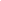 ATA DE DEFESA DE DISSERTAÇÃOAos __ dias do mês de _______ do ano de 20__, às __ horas, sob a presidência de ___________________ e com a participação de __________________ e __________________________ reuniu-se a banca de  defesa de dissertação de NOME DO DISCENTE, NEGRITO, CAIXA ALTA matrícula nº de matrícula em negrito, discente do curso de MESTRADO em NOME DO PROGRAMA, NEGRITO, CAIXA ALTA. A Dissertação intitulada “TÍTULO EM NEGRITO, CAIXA ALTA” foi APROVADA/REPROVADA com nota ___. Para constar, foi lavrada a presente ata que depois de lida e aprovada, vai assinada pelos membros da banca examinadora.Observações:1 – O discente somente receberá o título após cumprir as exigências da Resolução PRPG Nº 086, de 15 de junho de 2022.2 – O preenchimento da ata de defesa e posterior encaminhamento para a CSI, no prazo deaté 15 (quinze) dias corridos, será de responsabilidade do orientador ou do presidente da banca.Lavras, __ de ________ de 20__.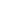 ATESTADOAtesto que ______________________ (presidente), ___________________________ e _____________________________   participaram da banca de defesa da dissertação intitulada “TÍTULO EM CAIXA ALTA”, de autoria do(a) mestrando(a) NOME DO DISCENTE EM CAIXA ALTA, discente do Programa de Pós-Graduação em (nome do programa), ocorrida no dia __ de ___________ de 20__.  Lavras, __ de ________ de 20__.Nome do Coordenador ______________________________Coordenador do Programa de Pós-Graduação em____________________ATA DE DEFESA DE DISSERTAÇÃONota final: __________________Lavras, __ de ___________ de 20__NomePresidenteOrientadorNomeCoorientador ou Membro InstituiçãoNome
Membro ExternoInstituiçãoIDENTIFICAÇÃOIDENTIFICAÇÃOIDENTIFICAÇÃOIDENTIFICAÇÃOIDENTIFICAÇÃOTÍTULODISCENTEOBSERVAÇÃO (Caso haja mudança no título, anotar neste espaço)NOTASNOTASNOTASNOTASNOTASOrientador: (Nome completo)Orientador: (Nome completo)Orientador: (Nome completo)AssinaturaMédia avaliadorTrabalho Escrito (40%)Trabalho Escrito (40%)Apresentação Oral (20%)Arguição (40%)Nota:Nota:Nota:Nota:Nota (média):Membro 1: (Nome completo)Membro 1: (Nome completo)Membro 1: (Nome completo)AssinaturaTrabalho Escrito (40%)Trabalho Escrito (40%)Apresentação Oral (20%)Arguição (40%)Nota:Nota:Nota:Nota:Nota (média):Membro 2: (Nome completo)Membro 2: (Nome completo)Membro 2: (Nome completo)AssinaturaTrabalho Escrito (40%)Trabalho Escrito (40%)Apresentação Oral (20%)Arguição (40%)Nota:Nota:Nota:Nota:Nota (média):